                                                                                             Obec Trnovec nad Váhom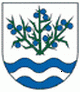 Materiál č. 3 na 4. zasadnutie Obecného zastupiteľstva v Trnovci nad Váhom dňa 30.03.2015K bodu programu 4:„Plán kultúrnych podujatí obce na rok 2015“1. Dôvodová správaPredkladá: Erika Fülöpová, predsedníčka Komisie školstva, mládeže a kultúryDôvodová správa k materiálu č. 3 na 4. zasadnutie OZPlán kultúrnych podujatí obce na rok 2015 bol navrhnutý a spracovaný na zasadnutí Komisie školstva, mládeže a kultúry, dňa 5.3.2015. Všetci členovia komisie sa k jednotlivým bodom plánu vyjadrili,plán bol prediskutovaní  a následne  predložený na obecné zastupiteľstvo. Starosta obce podal návrh na doplnenie dátumov, ktoré súvisia s osobitnými kultúrnymi akciami, aby nekolidovali s tými, ktoré sú usporadúvané napr. rybármi, poľovníkmi, či súkromnými podnikateľmi a spoločenskými organizáciami.Plán kultúrnych podujatí obce na rok 2015 je súčasťou prílohy k tomuto materiálu.Na zasadnutí Komisie školstva, mládeže a kultúry bola predsedníčkou komisie p. Fülöpovou poukázaná skutočnosť, že termín konania Dňa obce koliduje s termínom konania tejto akcie v meste Šaľa a v iných okolitých obciach. Vzhľadom k uvedeným skutočnostiam komisia podala návrh a odporúča OZ  zmenu termínu konania Dňa obce 2015 na 4. júl 2015. 